памятка как вести себя при задымлении помещения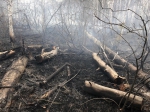 Фото: nm45.ruМетодичка рекомендует не испытывать свой организм на прочностьПри лесных пожарах, массовых палах травы образуется большое количество дыма, который легко переносится на большие расстояния, захватывая населенные пункты. Высокая концентрация угарного газа и взвесь химически активных продуктов горения вызывает обострение хронических заболеваний. Особенно в таких условиях страдают дети, беременные женщины, пожилые люди.Здоровый взрослый человек может и не заметить сильного воздействия дыма, тем не менее, не стоит испытывать свой организм на прочность.1. По мере возможности используйте в быту и на рабочих местах системы кондиционирования и очистки воздуха, но не забывайте периодически проветривать помещение.2. Поддерживайте чистоту воздуха в помещении: вовремя меняйте фильтры в кондиционере, не зажигайте свечи, не используйте освежители воздуха.3. Чаще проводите влажную уборку дома и на рабочих местах.4. Занавесьте места поступления воздуха с улицы влажной тканью.5. Не открывайте окна, особенно ночью и ранним утром.6. Гуляйте только тогда, когда нет запаха гари.7. По возможности будьте ближе к воде, где воздух чистый и увлажненный.8. Находясь в автомобиле, закройте окна и установите кондиционер в режим рециркуляции воздуха.9. При возвращении домой сразу примите душ, промойте нос и прополощите горло.10. Ограничьте физические нагрузки.11. Откажитесь от контактных линз в пользу обычных очков.12. Максимально ограничьте курение, избегайте употребления спиртных и кофеиносодержащих напитков и кофе.13. Пейте побольше воды.Если, не смотря на принятые меры, у Вас ухудшилось самочувствие, появились  головокружение, удушье, кашель, насморк, тошнота, высокая температура – обратитесь за медицинской помощью.